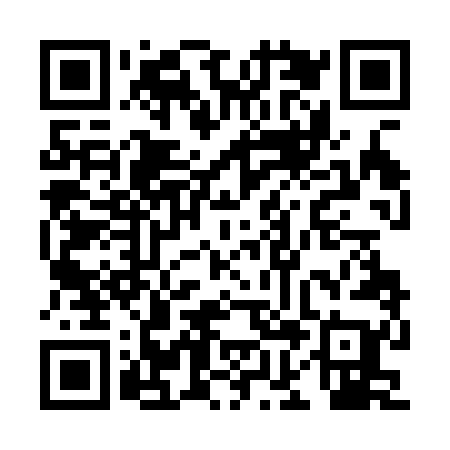 Ramadan times for Kochlew, PolandMon 11 Mar 2024 - Wed 10 Apr 2024High Latitude Method: Angle Based RulePrayer Calculation Method: Muslim World LeagueAsar Calculation Method: HanafiPrayer times provided by https://www.salahtimes.comDateDayFajrSuhurSunriseDhuhrAsrIftarMaghribIsha11Mon4:164:166:0711:553:485:435:437:2812Tue4:144:146:0511:553:505:455:457:3013Wed4:124:126:0311:543:515:475:477:3214Thu4:094:096:0011:543:535:495:497:3315Fri4:074:075:5811:543:545:505:507:3516Sat4:044:045:5611:533:555:525:527:3717Sun4:024:025:5411:533:575:545:547:3918Mon3:593:595:5111:533:585:555:557:4119Tue3:573:575:4911:533:595:575:577:4320Wed3:543:545:4711:524:015:595:597:4521Thu3:523:525:4511:524:026:006:007:4722Fri3:493:495:4211:524:036:026:027:4923Sat3:463:465:4011:514:056:046:047:5124Sun3:443:445:3811:514:066:056:057:5325Mon3:413:415:3611:514:076:076:077:5526Tue3:383:385:3311:504:086:096:097:5727Wed3:363:365:3111:504:106:106:107:5928Thu3:333:335:2911:504:116:126:128:0129Fri3:303:305:2711:504:126:146:148:0330Sat3:283:285:2411:494:136:156:158:0531Sun4:254:256:2212:495:157:177:179:071Mon4:224:226:2012:495:167:197:199:092Tue4:194:196:1812:485:177:207:209:113Wed4:164:166:1512:485:187:227:229:134Thu4:144:146:1312:485:197:247:249:165Fri4:114:116:1112:485:217:257:259:186Sat4:084:086:0912:475:227:277:279:207Sun4:054:056:0612:475:237:287:289:228Mon4:024:026:0412:475:247:307:309:259Tue3:593:596:0212:465:257:327:329:2710Wed3:563:566:0012:465:267:337:339:29